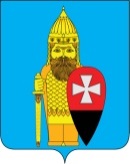 АДМИНИСТРАЦИЯ ПОСЕЛЕНИЯ ВОРОНОВСКОЕ В ГОРОДЕ МОСКВЕ ПОСТАНОВЛЕНИЕ17.01.2024 № 10Об утверждении отчета об исполнении муниципальной программы «Развитие физической культуры и спорта на территории поселения Вороновское на 2023 год»В соответствии с частью 1 статьи 179 Бюджетного кодекса Российской Федерации, Законом города Москвы от 06.11.2002 № 56 «Об организации местного самоуправления в городе Москве», Уставом поселения Вороновское, администрация поселения Вороновское постановляет:1. Утвердить отчет об исполнении муниципальной программы «Развитие физической культуры и спорта на территории поселения Вороновское на 2023 год» (приложение).2. Опубликовать настоящее постановление в бюллетене «Московский муниципальный вестник» и разместить на официальном сайте администрации поселения Вороновское.3. Контроль за исполнением настоящего постановления возложить на заместителя главы администрации поселения Вороновское Таратунину А.В. Глава администрациипоселения Вороновское                                                                            Е.П. ИвановПриложениек постановлению администрациипоселения Вороновское в городе Москвеот 17.01.2024 № 10Отчет об исполнении муниципальной программы «Развитие физической культуры и спорта на территории поселения Вороновское на 2023 год»№ п/пНаименование мероприятийисточникифинансированияОбъем финансирования всего (руб.)Объем финансирования по факту (руб.)% выполнения1Организация и проведение соревнований по Мини-футболуЗа счет средств МБУ СК «Вороново»650 000650 0001002Организация и проведение соревнований по СамбоЗа счет средств МБУ СК «Вороново»200 000200 0001003Организация и проведение соревнований по ВолейболуЗа счет средств МБУ СК «Вороново»200 000200 0001004Организация и проведение соревнований по Настольному теннисуЗа счет средств МБУ СК «Вороново»400 000400 0001005Организация и проведение соревнований по Лыжным гонкамЗа счет средств МБУ СК «Вороново»65 00065 0001006Организация и проведение соревнований по ХоккеюЗа счет средств МБУ СК «Вороново»112 000112 0001007Организация и проведение соревнований по ФутболуЗа счет средств МБУ СК «Вороново»120 000120 0001008Организация и проведение соревнований по БадминтонуЗа счет средств МБУ СК «Вороново»200 000200 0001009Организация и проведение соревнований по Пляжному волейболуЗа счет средств МБУ СК «Вороново»60 00060 00010010Организация и проведение соревнований по ШахматамЗа счет средств МБУ СК «Вороново»160 000160 00010011Организация и проведение соревнований по Лыжному марафонуЗа счет средств МБУ СК «Вороново»1 500 0001 500 000100              Итого по программе:                                                                               4 958 300                   Итого по программе:                                                                               4 958 300                   Итого по программе:                                                                               4 958 300                   Итого по программе:                                                                               4 958 300     4 958 300100